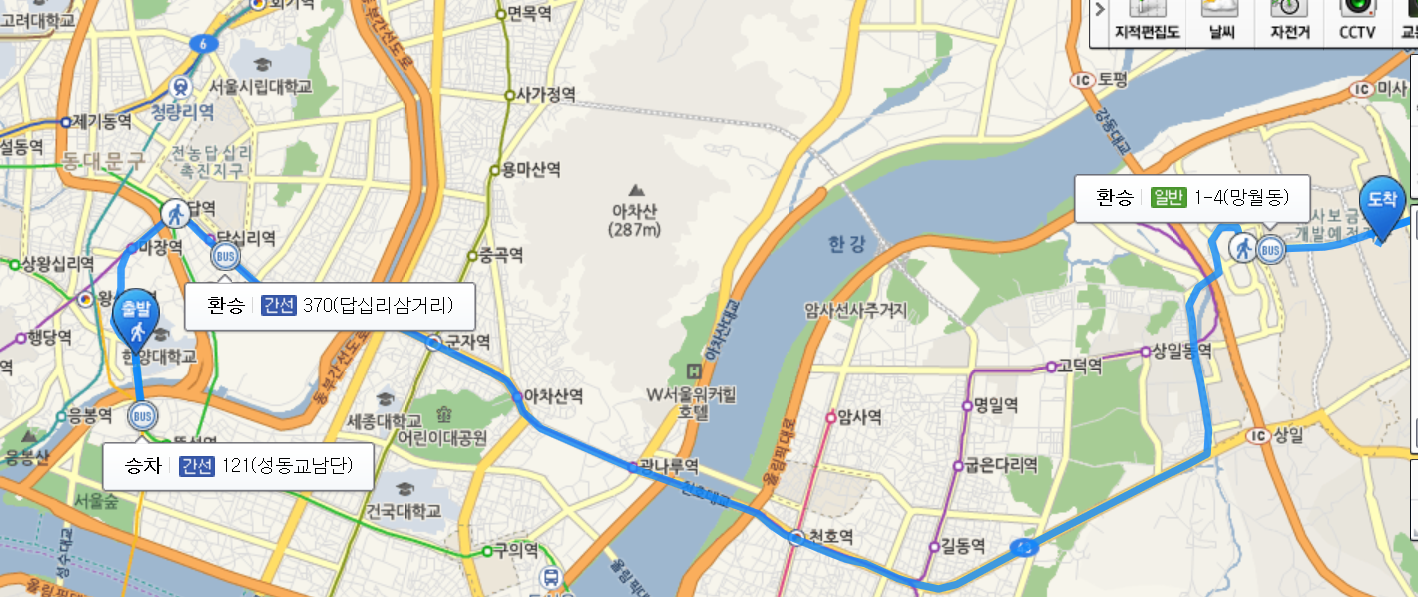 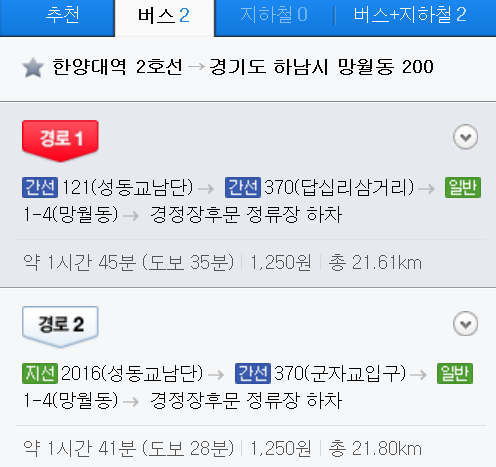 **한양대역을 출발했을 때  이동경로입니다.(버스노선)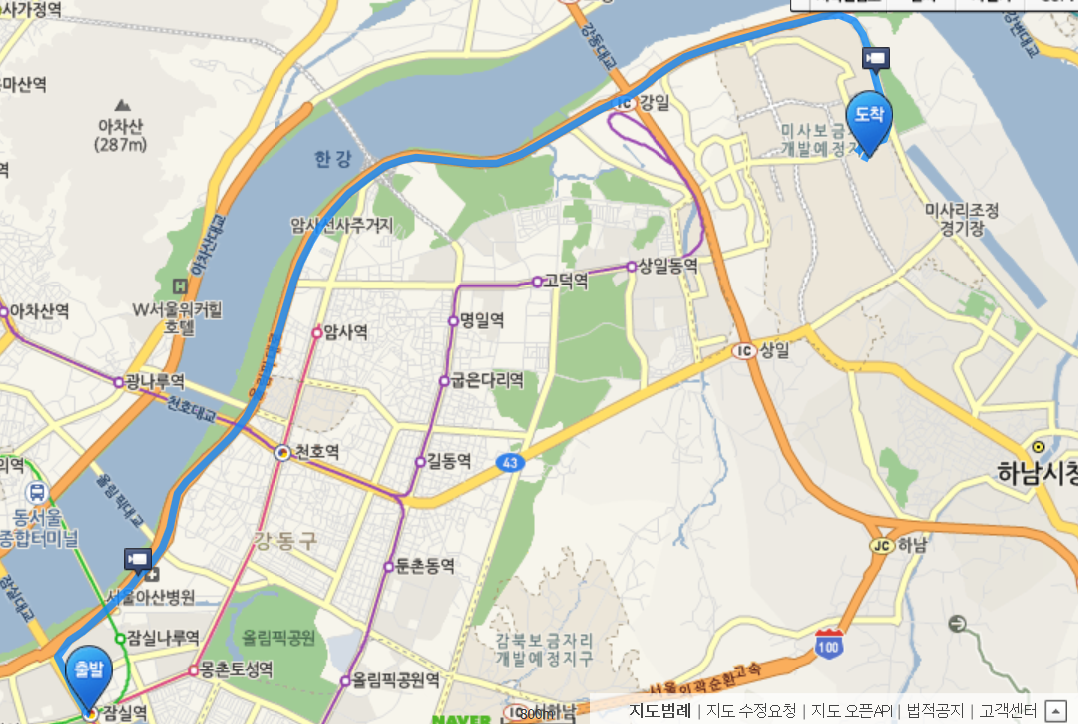 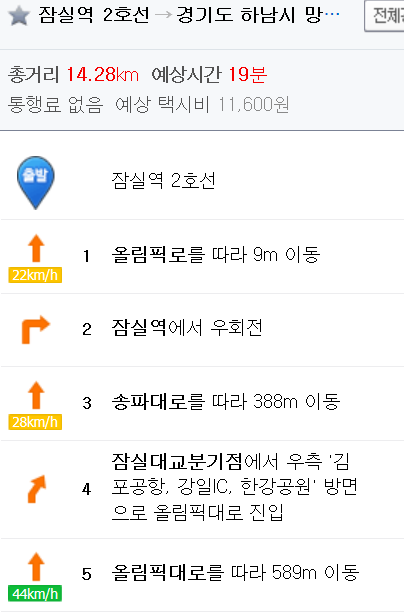 **잠실역에서 하남운동장까지 승용차입니다.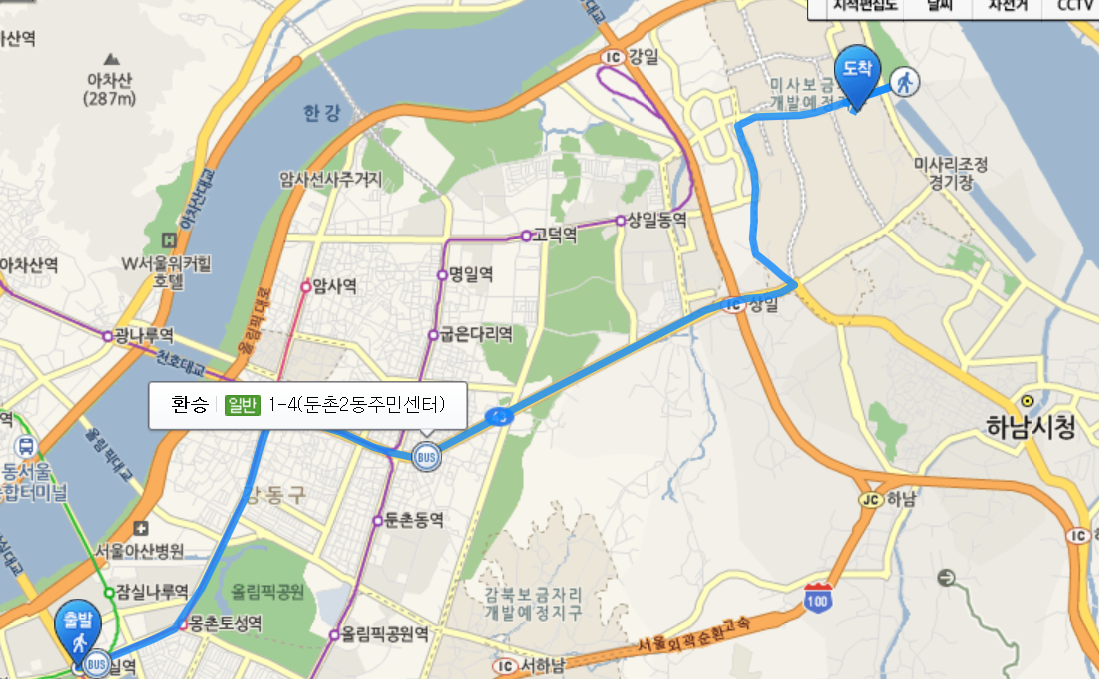 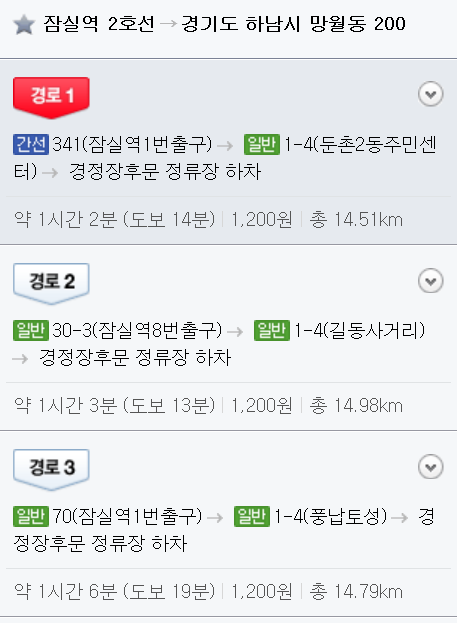 **잠실역에서 출발지도입니다 버스노선 입니다.